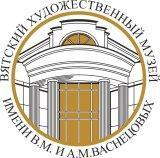 Вятский художественный музей имени В. М. и А. М. Васнецовыхул. Карла Маркса, д. 70, г. Киров (обл.), 610000телефон 8 (8332) 22-50-74_________________________________________________________________________________________________________________________План мероприятий с 01 ноября по 15 декабря 2022 годаДата проведенияВремя проведенияМестопроведенияНаименованиемероприятия (возрастной ценз)Краткая аннотация мероприятияАрт-паузыАрт-паузыАрт-паузыАрт-паузыАрт-паузыКаждыесубботу и воскресенье(5, 6, 12,13, 19, 20, 26, 27 ноября 20223,4,10,11 декабря 2022)15:00Художественный музей,ул. К. Маркса, 70,тел.: 22-50-74Арт-паузы выходного дня по постоянной экспозиции и временным выставкам0+В рамках арт-пауз выходного дня у посетителей Вятского художественного музея есть возможность познакомиться с произведениями искусства в рамках постоянной экспозиции, временных выставок. Актуальный список арт-пауз на выходные дни выкладывается на сайте и в социальные сети. Каждыесуббота и воскресенье(5, 6, 12, 13,19,20,26,27 ноября 2022
3,4,10,11 декабря 2022)11:00Экспозиционный иВыставочный отдел (Выставочный зал), ул. Карла Либкнехта, 71,тел.:22-50-71Арт-пауза выходного дня.Выставка «Айвазовский. Ожившие полотна»0+Арт-пауза выходного дня по выставке «Айвазовский. Ожившие полотна» предлагает знакомство с работами русского художника XIX века Ивана Константиновича Айвазовского в непривычном формате. Современные цифровые технологии помогают взглянуть на творчество автора в новом, необычном ключе, а также «погрузиться» в живописные произведения известного художника-мариниста. Динамичный видеоряд, красивая анимация, лазерные проекторы, технологии PS-3D и объемный звук переносят посетителей за тысячи километров в акваторию Черного моря на место известных корабельных баталий или дают возможность любоваться морскими видами и далями в различные времена суток: «Бриг "Меркурий" лунной ночью», «Ночь в Гурзуфе», «Берег в лунном свете», «Восход солнца у берегов Ялты», «Рыбаки на рассвете. Неаполь» и др..Арт-пауза подходит для тех, кто не может выбрать между экскурсией и индивидуальным посещением. Время проведения: суббота и воскресенье в 11:00. Для групп от 3-х человек. Входит в стоимость билета.Каждыесуббота и воскресенье(5, 6, 12, 13,19,20,26,27 ноября 2022
3,4,10,11 декабря 2022)15:00Экспозиционный иВыставочный отдел (Выставочный зал), ул. Карла Либкнехта, 71,тел.:22-50-71Арт-пауза выходного дня.Выставка «Очарования Делакруа»12+Арт-пауза выходного дня по выставке «Очарования Делакруа» знакомит зрителя с творчеством известного французского художника XIX века Фернана Виктора Эжена Делакруа. На выставке представлены литографии и гравюры, выполненные в XIX и начале ХХ веков с зарисовок, эскизов, рисунков и картин художника, охватывающих самый плодотворный период его творчества с 1823 по 1857 годы.В своих работах Делакруа любит обращаться к темам вымышленным, поэтическим, мифологическим, религиозным, где переплетаются сюжеты и образы, отражающие романтическую направленность творчества художника – торжество слепой и жестокой судьбы над участью человека. В экспозиции выставки также представлены его иллюстрации к драме И. Гёте «Гец Фон Берлихинген» и трагедии «Фауст», трагедии «Гамлет» У. Шекспира. Делакруа стал одним из последних исторических живописцев и мастеров тематической картины Западной Европы.Арт-пауза подходит для тех, кто не может выбрать между экскурсией и индивидуальным посещением. Время проведения: суббота и воскресенье в 15:00. Для групп от 3-х человек. Входит в стоимость билета.12 и 19 ноября 202215:00Филиал «Дом-музей художника Н. Н. Хохрякова», Копанский пер., 4, тел.:22-50-72Арт-паузы выходного дня 0+Арт-пауза выходного дня – это краткое знакомство с временными выставками и мемориальной экспозицией Дома-музея художника Николая Хохрякова.В обзорном формате за 30 минут в ноябре посетители познакомятся с выставкой авторской фотографии Марины Селезнёвой «Светопись. Отражения». Выставка представляет 30 оригинальных снимков Марины Селезневой, запечатлевших натюрморты, удивительные пейзажи, абстрактные композиции, и керамические работы автора. Главная особенность творчества художницы – смелые эксперименты с игрой светотени, контраста, тональных переходов. Для Марины Селезневой, фотография – это способ передачи своего особого уникального видения окружающей действительности.МероприятияМероприятияМероприятияМероприятияМероприятия10 ноября 202218:00Художественный музей,ул. К. Маркса, 70,тел.: 22-50-74Творческая встреча с заслуженным художником России Александром Веприковым0+Встреча-беседа с Александром Веприковым пройдет в экспозиции выставки «Страницы моей жизни…» и будет посвящена воспоминаниям о друге и художнике Дмитрии Сенникове.Александр Иванович Веприков родился в 1947 году в городе Уржуме. Окончил с отличием художественно-оформительское отделение Кировского училища искусств и Московский художественный институт им. В. И. Сурикова.С 1978 г. – член Союза художников СССР. В 1986-1990 гг. – председатель правления Кировской организации Союза художников России. в 2004 году получил звание заслуженный художник России. Работы хранятся в частных собраниях России и за рубежом, а также в государственных музейных коллекциях, в том числе в Вятском художественном музее.12 ноября 202215:00Филиал «Дом-музей художника Н. Н. Хохрякова», Копанский пер., 4, тел.:22-50-72Краеведческий вечер «Влияние фотографии на живопись» 0+	Краеведческий вечер — это беседа с сотрудником Дома-музея художника Николая Хохрякова в пространстве текущей выставки. Вечер «Влияние фотографии на живопись» проводит искусствовед, методист Дома-музея художника - Татьяна Малышева.На примере выставки авторской фотографии Марины Селезневой «Светопись. Отражения». Для автора, фотография, это способ передачи своего особого уникального видения окружающей действительности. Сама Марина Борисовна предпочитает называть свои работы не художественной фотографией, а «живописью с использованием фотоснимков».Участники встречи обсудят отличие современной фотографии от традиционной и признаки художественной фотографии.12 ноября 202216:00Экспозиционный иВыставочный отдел (Выставочный зал), ул. Карла Либкнехта, 71,тел.:22-50-71Концерт Ильи Соковнина «Осень сделает поэтом...»0+В Выставочном зале Вятского художественного музея состоится музыкально-поэтический вечер Ильи Соковнина «Осень сделает поэтом...». Жанр, в котором выступает артист, он сам называет «поющие стихи». Это оригинальная форма исполнения песен и стихов, которая соединяет и переплетает эти формы друг с другом на протяжении всего концерта.Музыкальная программа, предложенная исполнителем, вдохновлена культурой Древнего Востока, стихами и фильмами Арсения и Андрея Тарковских, произведениями Германа Гессе, а также творческим наследием семьи Рерихов.17 ноября 202217:00Художественный музей,ул. К. Маркса, 70,тел.: 22-50-74Открытие выставки «Недосказанное» заслуженного художника России Людмилы Леденцовой0+На открытии выставки будет презентована выставка «Недосказанное» заслуженного художника России Людмилы Леденцовой.Посетитель выставки узнает о многообразии видов и тем современной отечественной скульптуры, об особенностях их воплощения, а также об основных материалах и методах создания данного вида изобразительного искусства.  19 ноября 202216:00Экспозиционный иВыставочный отдел (Выставочный зал), ул. Карла Либкнехта, 71,тел.:22-50-71Спектакль «Розенкранц и Гильденстерн НЕ мертвы»12+Литературные сюжеты неоднократно становились источниками вдохновения для великих живописцев. Так в творчестве Эжена Делакруа особенное место занимает У. Шекспир, а если ещё точнее – его известная трагедия «Гамлет». Эженом Делакруа была создана серия иллюстраций к этому произведению.Соединив пьесу Т. Стоппарда, оригинальное произведение У. Шекспира, при этом, несколько трансформируя сюжет, образы и мотивы героев, прямо в экспозиции выставки «Очарования Делакруа», рядом с его иллюстрациями к известной пьесе про принца датского будет показан спектакль «Розенкранц и Гильденстерн НЕ мертвы». В этом авторском спектакле находит свое воплощение новый взгляд на известный сюжет, а на «вечные» вопросы, находятся новые ответы.Актеры, участвующие в спектакле: студенты Вятского гуманитарно-экономического колледжа (ВГЭК) и учащиеся МОАУ ДО ДДТ «Вдохновение».19 ноября 2022,3 декабря 202216:00Филиал «Дом-музей художника Н. Н. Хохрякова», Копанский пер., 4, тел.:22-50-72	Программа «Театр + музей»6+	Программа «Театр + музей» — это проект, в котором поводом для встречи становится спектакль. Ребята театра - студии «Рифма» представят вниманию зрителей спектакль «Чай с крыжовенным вареньем» по сказке актрисы Марины Карпичевой. А после поговорят с гостями о традициях дома семьи Хохряковых.24 ноября 202218:00Экспозиционный иВыставочный отдел (Выставочный зал), ул. Карла Либкнехта, 71,тел.:22-50-71Лекция «У истоков российского флота» Лектор: М.С. Судовиков12+В лекции будут рассмотрены процессы и этапы развития Российского Военно-Морского флота, которые стали возможны благодаря незаурядному характеру и несгибаемой воле Петра Великого. Одним из катализаторов проведенных многочисленных реформ стала Северная война, в которой Россия одержала победу. Петр I серьезнейшим образом укрепил морские рубежи Отечества, а российский флот стал одним из самых больших флотов в мире. Эти уверенные результаты вывели Россию в список сильнейших стран Европы на многие десятилетия вперёд.Лектор: Михаил Сергеевич Судовиков, доктор исторических наук, профессор, руководитель научно-исследовательского Центра регионоведения Кировской областной научной библиотеки им. А. И. Герцена.27 ноября16:30Экспозиционный иВыставочный отдел (Выставочный зал), ул. Карла Либкнехта, 71,тел.:22-50-71Песочные истории «Зимняя сказка»0+ Сотрудники Выставочного зала предлагают окунуться в удивительный и таинственный мир, в котором сочетание песочной анимации, музыкального сопровождения и рассказа, ведущего позволяет стать участником удивительной песочной истории «Зимняя сказка». Юные зрители и их родители узнают об особенностях создания песочной анимации и попробуют создать свою работу/картину под руководством ведущего – Копыловой Анны.Песочные истории – это музейное занятие для группы до 10 человек, продолжительностью 45 минут, которое способствует развитию творческих и интеллектуальных способностей детей. Начинается занятие с просмотра песочного спектакля и «взаимодействия» с ним, далее ребята сами (при поддержке ведущего) рисуют на световой доске свою сказку и знакомятся с временной выставкой, в пространстве которой проходит песочная история.27 ноября15.00Художественный музей,ул. К. Маркса, 70,тел.: 22-50-74Кураторская экскурсия по персональной выставке Дмитрия Сенникова 0+Кураторская экскурсия пройдёт по выставке, посвященной к 75-летию со дня рождения кировского автора, заслуженного художника РФ Дмитрия Сенникова. После экскурсии для посетителей будет организован показ документального фильма о Дмитрии Николаевиче Сенникове «Старые дворы» кировского режиссера Г. Якушевич (2002 г.).
Выставка является ретроспективой творчества Дмитрия и включает около 150 живописных и графических произведений, выполненных в различных техниках Куратор выставки - Ольга Ковязина, сотрудник отдела научной и выставочной деятельности проведет экскурсию и расскажет удивительные факты о картинах художника.1 декабря18:00Экспозиционный иВыставочный отдел (Выставочный зал), ул. Карла Либкнехта, 71,тел.:22-50-71Лекция «Романтическая картина: понимать или чувствовать?»Лектор: Н.В. Клементьева16+В рамках выставки «Очарования Делакруа» состоится лекция, в которой слушателям будет предложено поговорить о том, как романтизм изменил мир, и как романтическое мироощущение нашло отражение в произведениях европейских и русских художников XIX века.Лектор: Клементьева Наталья Валериевна, кандидат культурологии, ученый секретарь Вятского художественного музея.Специальные программыСпециальные программыСпециальные программыСпециальные программыСпециальные программыДата уточняетсяВремя уточняетсяЭкспозиционный иВыставочный отдел (Выставочный зал), ул. Карла Либкнехта, 71,тел.:22-50-71Акция «Ночь искусств – 2022»По ночам в музеях царит тишина, а экспонаты скрыты от зрителей. Но один раз в году всё кардинально меняется. Акция «Ночь искусств» превращает выставочные залы в место для неформатного общения с искусством!Выставочный зал предлагает погрузиться в атмосферу двух выставок – «Очарования Делакруа» и «Айвазовский. Ожившие полотна». Экскурсии в рамках этих выставок позволят зрителю познакомиться с творчеством известного французского художника XIX века Эжена Делакруа и по-новому взглянуть на творчество великого русского художника-мариниста Ивана Константиновича Айвазовского.Дата уточняетсяВремя уточняетсяФилиал «Дом-музей художника Н. Н. Хохрякова», Копанский пер., 4, тел.:22-50-72Акция «Ночь искусств – 2022»«Ночь искусств» — это возможность посетить Дом-музей художника Николая Хохрякова в вечернее время и стать участником специальной программы, разработанной для этого дня. Гостей музея ждет: интерактивная экскурсия по дому-музею от артистов детского театра-студии «Рифма»; творческая мастерская по росписи пряников и краеведческий час на выставке «Светопись. Отражения». Особенностью вечера станет презентация аудио-инсталляции «Звуки дома», где на основе диалогов, звуков будет воссоздан один день из жизни вятского художника Николая Хохрякова (участие только по предварительной записи). Звуковая инсталляция дополнит пространство мемориальной экспозиции, в которую включены картины, этюды, графические произведения Николая Хохрякова, а также фотографии и мемориальные вещи, воссоздающие атмосферу дома, в котором жил и работал мастер. Дата уточняетсяВремя уточняетсяХудожественный музей,ул. К. Маркса, 70,тел.: 22-50-74Акция «Ночь искусств – 2022»В ноябре 2022 в музее и филиалах пройдет «Ночь искусств». Посетителей ждут специальные арт-паузы и экскурсии, концерты, спектакли. В «Ночь искусств» зрители смогут посетить постоянную экспозицию и временные выставки музея в вечернее время.В Художественном музее (Карла Маркса, 70) будет работать постоянная экспозиция:«Небо пишет красками святыми» (древнерусское и церковное искусство 
XV – начала XX века)«Русское искусство XVIII – XIX вв.»«Русское искусство конца XIX – начала 
XX века»«Дымковская игрушка XX – начала XXI века»И временные выставки:«Страницы моей жизни…»«Магический полет. Акварель»В Выставочном зале (Карла Либкнехта, 71) будет работать выставка «Айвазовский. Ожившие полотна»В Доме-музее художника Н.Н. Хохрякова (Копанский пер. 4) постоянная экспозиция и выставка «Светопись. Отражения».12 ноября16.00Филиал «Дом-музей художника Н. Н. Хохрякова», Копанский пер., 4, тел.:22-50-72Программа «Загадки старого домика» 6+В Доме-музее художника Николая Хохрякова запускается новая программа выходного дня для детей и их родителей. Интерактивная игровая экскурсия, в ходе которой ребята и их родители представят себя художниками и познакомятся с понятием цвета, света в картине и соберут свою палитру красок.   Самые маленькие посетители музея будут учиться музейному этикету и попробуют собрать ландшафт усадьбы на игровом поле «домашней песочницы». Занятия проводит методист Дома-музея художника Николая Хохрякова Анастасия Корнеева. Участие только по предварительной записи для групп от трех человек1 ноября-15 декабряПо предварительным заявкамФилиал «Дом-музей художника Н. Н. Хохрякова», Копанский пер., 4, тел.:22-50-72	 Творческая мастерская 6+	Участники творческой мастерской познакомятся с живописными произведениями Н.Н. Хохрякова в рамках выставки «Светопись. Отражения». Вниманию зрителей будут представлены холсты с эффектами отражений. В живописи Николая Хохрякова есть излюбленный приём: художник создаёт пейзажные, интерьерные композиции и натюрморты с отражениями, чаще всего в воде или н полированной, гладкой, блестящей поверхности.В практической части музейного занятия, участники создадут свой маленький шедевр на тему осени. Осенний пейзаж самый популярный мотив для рисования. Все материалы предоставляются. Занятие проводит музейный педагог – Светлана Ардашева.1 ноября –15 декабря2022По предварительным заявкамХудожественный музей,ул. К. Маркса, 70,тел.: 22-50-74Интерактивное занятие «Приключения с ровесниками в Русском музее» 6+На занятии ребята знакомятся с постоянной экспозицией музея, а после проходят интерактивную игру в компьютерном классе. В игре предлагаются традиционные для игр-квестов задания и оригинальные мини-игры, разработанные на основе произведений русских живописцев XVIII-XX вв.Занятие проводится в рамках проекта «Русский музей: виртуальный филиал».1 ноября –15 декабря2022По предварительным заявкамХудожественный музей,ул. К. Маркса, 70,тел.: 22-50-74Интерактивное занятие «Царское дело» (для школьников 6-9 классов) 12+На занятии ребята знакомятся с постоянной экспозицией музея, а после проходят интерактивную игру в компьютерном классе, где в игровой форме продолжают знакомство с царской семьей. В игре выдержана основная хронология царствования Дома Романовых, опубликованы картины, посвященные разным сторонам жизни царских семей - рождению и воспитанию детей, праздникам и главным ритуальным государственным действам, военной службе мужчин и увлечениям женщин.Занятие проводится в рамках проекта «Русский музей: виртуальный филиал».1 ноября –15 декабря2022По предварительным заявкамХудожественный музей,ул. К. Маркса, 70,тел.: 22-50-74Интерактивное занятие «В гостях у реставраторов» 6+Посещение реставрационных мастерских, беседа с художниками-реставраторами и выход в экспозицию «Небо пишет красками святыми», которая представляет итоги реставрационной деятельности музея за последние двадцать лет. В экспозиции работает мобильное приложение «ARTEFACT», которое позволит не только сравнить, как выглядели памятники истории и искусства до, в процессе и после реставрации, но и узнать интересную информацию о музейных экспонатах.1 ноября –13 ноября2022По предварительной заявкеХудожественный музей,ул. К. Маркса, 70,тел.: 22-50-74Мастер-класс «Сон бабочек» - выполнение фрагмента картины в смешанной технике12+Мастер-класс проводится в рамках выставки художника Дмитрия Сенникова «Страницы моей жизни…». Участники мастер-класса знакомятся с творчеством кировского художника Д.Н. Сенникова, заслуженного художника России. Рассматривают картину «Сон бабочек», уделяя особое внимание цветовой гамме в картине и состоянию природы, где ощущается приближение осени. Рассматриваются художественные приёмы, которые использует художник. Выполняют фрагмент картины. В процессе работы участники познакомятся с работой в смешанной технике. 
Все материалы, инструменты предоставляются.
Стоимость мастер-класса: 100-200 рублей 1 ноября –13 ноября2022По предварительной заявкеХудожественный музей,ул. К. Маркса, 70,тел.: 22-50-74Мастер-класс «Кот-художник» - выполнение персонажа в технике бумагопластика6+Мастер-класс проводится в рамках выставки художника Дмитрия Сенникова «Страницы моей жизни…». Участники мастер-класса знакомятся с творчеством кировского художника Дмитрия Николаевича Сенникова, заслуженного художника России. Рассматривают его картины, в частности, работы в анималистическом жанре, уделяя особое внимание тому, как художник передает характеры животных, показывая их похожими на людей.  В процессе работы участники познакомятся с техникой бумагопластика и выполнят поделку в этой технике. 
Все материалы, инструменты предоставляются.
Стоимость мастер-класса: 100-200 рублей1 ноября –13 ноября2022По предварительной заявкеХудожественный музей,ул. К. Маркса, 70,тел.: 22-50-74Мастер-класс «Пушистые забияки» выполнение персонажа в технике бумагопластика (оригами)6+Мастер-класс проводится в рамках выставки художника Дмитрия Сенникова «Страницы моей жизни…». Маленькие участники мастер-класса знакомятся с творчеством кировского художника Дмитрия Николаевича Сенникова, заслуженного художника России. Рассматривают его картины, особое внимание уделяя работам в анималистическом жанре. Как художник передает характеры животных, позы, эмоции, делая их похожими на людей.  В процессе работы участники познакомятся с техникой бумагопластика и выполнят поделку в этой технике. 
Все материалы, инструменты предоставляются.
Стоимость мастер-класса: 50-100 рублей1 ноября –13 ноября2022По предварительной заявкеХудожественный музей,ул. К. Маркса, 70,тел.: 22-50-74Мастер-класс «Всё дело в шляпе» выполнение поделки в технике бумагопластика12+Мастер-класс проводится в рамках выставки художницы Татьяны Евгеньевны Тимкиной «Магический полёт». Участники мастер-класса познакомятся с творчеством кировской художницы Татьяны Евгеньевны Тимкиной, художника-графика, акварелиста, члена Союза художников России. В частности, с работами художницы, иллюстрирующими сказочные истории, такими как «Алиса в стране чудес» Льюиса Кэрролла, выполненными в традициях петербургской книжной графики, открывающими фантастический мир, где особое внимание уделяется волшебным сказкам, иллюзионистическим эффектам и ярким эмоциям персонажей.В процессе работы участники техникой бумагопластики выполнят поделку в этой технике. 
Все материалы, инструменты предоставляются.
Стоимость мастер-класса: 50-100 рублей.1 ноября –13 ноября2022По предварительной заявкеХудожественный музей,ул. К. Маркса, 70,тел.: 22-50-74Мастер-класс «Карнавальная маска» в технике бумагопластика12+Мастер-класс проводится в рамках выставки художницы Татьяны Евгеньевны Тимкиной «Магический полёт».  Участники мастер-класса познакомятся с творчеством Тимкиной Т.Е., художника-графика, акварелиста, члена Союза художников России. В частности, с работами художницы, иллюстрирующими сказочные истории, такими как «Алиса в стране чудес» Льюиса Кэрролла, выполненными в традициях петербургской книжной графики, открывающими фантастический мир, где особое внимание уделяется волшебным сказкам, иллюзионистическим эффектам и ярким эмоциям персонажей.В процессе работы участники техникой бумагопластики выполнят поделку в этой технике. Все материалы, инструменты предоставляются.
Стоимость мастер-класса: 50-100 рублей.1 ноября – 15 декабря 2022По предварительной заявкеМузей художников В.М.и А.М. Васнецовых«Рябово»Кировская обл.,Зуевский р-н, с. Рябово,ул. Рябовская, 3тел. 8 922 916 13 55Программа «Дверь в сказкуВ.М. Васнецова»Программа включает:-интерактивную экскурсию по Мемориальномудому В.М. и А.М. Васнецовых;-экскурсия по выставке «Дверь в сказкуВаснецовых»;- экскурсия по усадьбе;- мастер- класс «Васнецовский пряник» счаепитием;- Экскурсия по обновлённой сказочной тропеВ музее работает инновационная система«Рябово». До поездки программа скачивается винтернете в магазинах PlayMarket и АрpStore,активизируется только в Рябово.Выставочная деятельностьВыставочная деятельностьВыставочная деятельностьВыставочная деятельностьВыставочная деятельность1 ноября – 19 ноября2022Филиал «Дом-музей художника Н. Н. Хохрякова», Копанский пер., 4, тел.:22-50-72	Выставка «Светопись.   Отражения» 0+	На выставке представлены авторские фотографии члена Союза художников России Марины Селезневой. Для автора, фотография, это способ передачи своего особого уникального видения окружающей действительности. Тема «отражения», это попытка синтеза фотоснимка и живописи.   Объектив фотокамеры уловил отражения в воде, росе, брызгах воды на поверхностях стекла и металла. Сама Марина Борисовна предпочитает называть свои работы не художественной фотографией, а «живописью с использованием фотоснимков». На выставке представлено около 30 произведений автора.Сроки работы выставки: 9 сентября – 19 ноября 202201 ноября – 18 декабря2022Экспозиционный иВыставочный отдел (Выставочный зал), ул. Карла Либкнехта, 71,тел.:22-50-71Выставка «Очарования Делакруа»0+Выставка «Очарования Делакруа» представляет впервые в России масштабную ретроспективу работ величайшего французского художника XIX века Фернана Виктора Эжена Делакруа – 100 литографий и гравюр, выполненных в Париже и Лейпциге в 1864, 1913 и 1928 годах с его зарисовок, эскизов, рисунков и картин, охватывающих самый плодотворный период творчества с 1823 по 1857 годы. Делакруа оказался самым крупным из числа мастеров своего времени, выступивших против академического классицизма. В истории искусств он по праву считается главой французской романтической живописи. Однако искусство Делакруа слишком сложно, богато и многогранно для того, чтобы все оно могло без остатка уложиться в рамки одного направления. Недаром импрессионисты называли Делакруа своим предтечей. И в то же время он стал одним из последних исторических живописцев и мастеров тематической картины Западной Европы.Сроки работы выставки: с 21 октября по 18 декабря 202201 ноября – 18 декабря2022Экспозиционный и Выставочный отделВыставочный зал), ул. Карла Либкнехта, 71,тел.:22-50-71Выставка «Айвазовский. Ожившие полотна»0+Красивая музыка, просторный зал, объемный звук, правильное освещение, яркие визуальные эффекты, лазерные проекторы – эти возможности использует «Люмьер Холл», чтобы показать жителям и гостям города Кирова работы Ивана Айвазовского в рамках новой мультимедийной выставки «Айвазовский. Ожившие полотна», открытой в пространстве Выставочного зала Вятского художественного музея. Современные технологии помогут погрузиться в живописные произведения, прочувствовать их идею, эстетику, приобщиться к искусству и на время забыть о реальности.На больших экранах демонстрируются более 200 картин Ивана Константиновича Айвазовского. Эффект погружения в живопись обеспечивают мощные лазерные проекторы, технология PS-3D («ПиЭс-3Дэ») и объёмный звук. Посетители выставки «переносятся» из центра города Кирова на Алтай и к бескрайнему Чёрному морю, попадают в вихре страстей и по-новому переживают прекрасные работы живописца, вдохновляясь их неповторимостью и гениальностью.Сроки работы выставки: с 21 октября 2022 по 10 января 2023 года.1 – 27 ноября 2022Художественный музей,ул. К. Маркса, 70,тел.: 22-50-74Персональная выставка произведений Д.Н. Сенникова, заслуженного художника РФ «Страницы моей жизни…»	0+Выставка открыта к 75-летию со дня рождения известного кировского автора, заслуженного художника РФ Д.Н. Сенникова (1947-2020). Выставка является ретроспективой творчества известного вятского мастера изобразительного искусства Д.Н. Сенникова, включающая около 150 живописных и графических произведений, выполненных в различных техниках. Основные образы его произведений посвящены пейзажаам Вятской земли, видам Кирова в разное время года, интерьеры и натюрморты с предметами старины, анималистические и жанровые композиции. Из собрания семьи художника.  Сроки работы выставки: с 26 августа 2022 по 27 ноября 2022.18 ноября - 15 декабря 2022Художественный музей,ул. К. Маркса, 70,тел.: 22-50-74Выставка «Недосказанное»Людмила ЛеденцоваЗаслуженный художник России(скульптура)0+Выставка «Недосказанное» позволит зрителям познакомиться с деятельностью ведущего кировского скульптора, заслуженного художника РФ Людмилы Дмитриевны Леденцовой. Посетитель выставки узнает о многообразии видов и тем современной отечественной скульптуры, об особенностях их воплощения, а также об основных материалах и методах создания данного вида изобразительного искусства. У Леденцовой есть свой круг любимых тем, сюжетов, образов, в которых раскрывается жизненное и творческое кредо автора: скульптор размышляет о судьбах людей, о жизни, о месте человека в современном мире. Острое чувство времени, постоянный поиск новых выразительных средств и форм, понимание материала и отсутствие штампов, это то, что является характерной особенностью творчества Леденцовой.Сроки работы выставки: с 18 ноября 2022 по 15 января 2023.25 ноября - 15 декабря 2022Филиал «Дом-музей художника Н. Н. Хохрякова», Копанский пер., 4, тел.:22-50-72Выставка «Адышевские мотивы в пейзажах Н.Н. Хохрякова и А.М. Широкова» к 165-летию со дня рождения Н.Н. Хохрякова	0+4 ноября 2022 года исполняется 165 лет со дня рождения вятского художника Николая Хохрякова (1857-1928)В юбилейный год в выставочное пространство Дома музея художника включили живописные работы Николая Хохрякова и Андрея Широкова. Все произведения объединены мотивом и местом создания работ - село Адышево. Село Адышево находится в Кировской области, первые упоминания о нем существуют с XVIII века. Живописные места села интересны художникам во все времена. В собрании Вятского художественного музея хранится целая серия  работ Николая Хохрякова с видами села. У художника Андрея Широкова так же сложилась серия поэтичных пленэрных пейзажей с весенними и зимними мотивами. Сроки работы выставки: с 25 ноября 2022 по 26 февраля 20232 – 15 декабря 2022Художественный музей,ул. К. Маркса, 70,тел.: 22-50-74«Искусство Страны Советов». Выставка к 100-летию образования СССР из фондов музея	0+Выставка представляет произведения отечественного искусства советского периода с 1922 по 1991 годы из собрания музея. Зрители увидят живописные полотна, скульптуры, произведения декоративно-прикладного искусства ведущих советских художников из разных республик СССР. В экспозицию войдут жанровые картины на темы труда, спорта, праздников, батальные сюжеты, портреты выдающихся деятелей и людей труда, индустриальные пейзажи, а также впечатления художников от путешествий по разным уголкам Советского Союза.Сроки работы выставки: со 2 декабря 2022 года по 12 февраля 2023 года